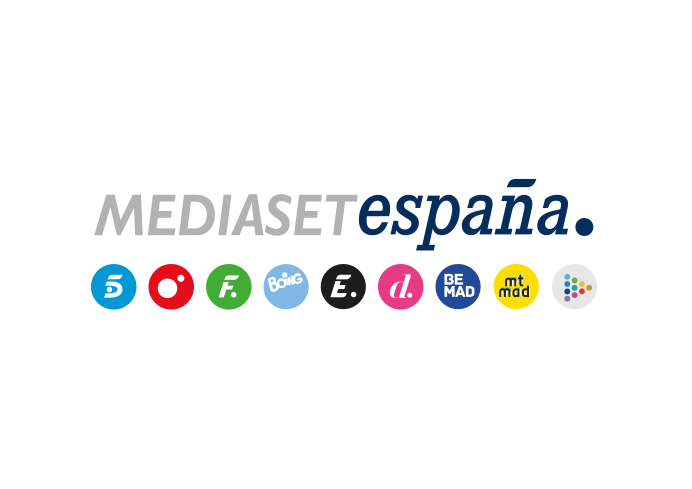 Madrid, 4 de octubre de 2021El secreto de Cristina Porta en juego y la salvación de dos nominados, en ‘Secret Story. Cuenta atrás’ Además, Lucía Pariente protagonizará la Línea Secreta de la Vida, en la gala que Carlos Sobera conducirá este martes en Telecinco desde las 20:00 horas.La apuesta de Lucía Pariente al accionar el pulsador sobre el secreto oculto de Cristina Porta se resolverá con un cara a cara en directo este martes 5 de octubre en la nueva gala de ‘Secret Story. Cuenta atrás’ que Carlos Sobera conducirá en Telecinco desde las 20:00 horas y cuya emisión continuará a partir de las 22:00 horas tras Informativos Telecinco. El resultado del careo entre ambas podría suponer el intercambio de sus esferas.A lo largo de la noche, tendrá lugar, además, la salvación de dos de los cuatro nominados -Cynthia, Luca, Cristina y Fiama-, de modo que finalmente la próxima expulsión se convertirá en un duelo entre dos de ellos. La audiencia y los participantes podrán ver cómo van los porcentajes ciegos de votos acumulados.Por otro lado, Lucía Pariente será también protagonista de la Línea Secreta de la Vida, donde compartirá algunos de los momentos que han marcado su vida; y se presentará la nueva prueba semanal, titulada Asesinato en el Orient Express, en la que tendrán que interpretar una ficción. Durante la gala, se llevarán a cabo tres secuencias en directo a modo de casting y el público elegirá a través de la app de Mitele qué grupo de participantes tendrá el control de la prueba. 